Experiment PapierchromatografieZelf kan je ook op een simpele manier papierchromatografie uitvoeren. Deze instructies leggen uit hoe je dat doet.Benodigdheden:Een viltstift of penFilterpapier, zoals een koffiefilter, in een langwerpige rechthoek (geknipt)Doorzichtig potje of glasWaterUitvoering:Doe een klein beetje water in het potje of glas. (Plaatje 1)Zet een dikke stip met de stift of pen net onder het midden van het filterpapier.Zet het filterpapier zo in het water dat de stip boven het water uitsteekt. (Plaatje 2)Wacht terwijl het water door het filterpapier omhoog loopt en kijk wat er gebeurt.De stip loopt uit en maakt een patroon, welke voor elke inkt anders is. (Plaatje 3)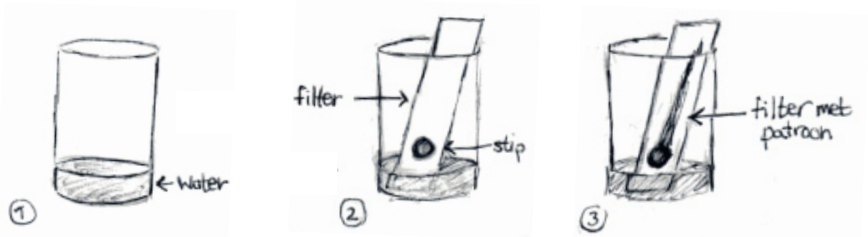 